Worksheet: Estimating Planet ParametersParameters of the Stellar EventParameters of the Planet1. Where is the planet? (See Appendix B for calculating the planet/star mass ratio)Final Parameters (in the order they will be used in the fitting)Appendix A: Other Useful Equations(approx. assumes zero blending)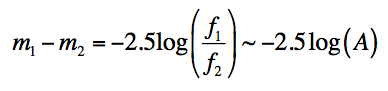 (approx assumes u<<1)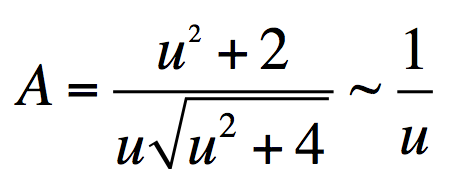 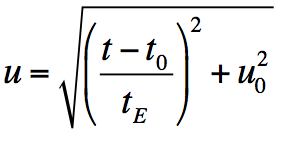 Appendix B: Calculating qThree Regimes: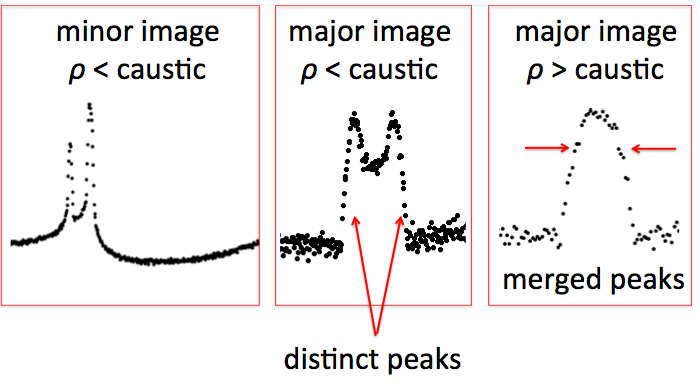 After calculating 𝝆, the procedure differs depending on the regime.Regimes 1 (minor image) and 2 (major image), both with 𝝆 smaller than the caustic:Based on whether this is a major image or a minor image perturbation, decide which planetary caustic structure you should use: diamond (major) or two triangles (minor).Given 𝜶 and the features in the light curve, estimate the path of the the source through the caustic(s).Estimate the duration of a caustic feature in the light curve. Determine 𝝙𝝉 = 𝝙t / tE for that feature.Use the diagrams and equations from Han (2006) to match 𝝙𝝉 to a caustic dimension, and solve for q. (Use the limiting approximations.)Regime 3 where 𝝆 is larger than the caustic:Determine the change in magnitude for the caustic, 𝝙magc.Determine Ap from 𝝙magc.Ap = 2q / 𝝆2 (Gould & Gaucherel 1997) Han 2006 ApJ 638, 1080: Major Image Caustic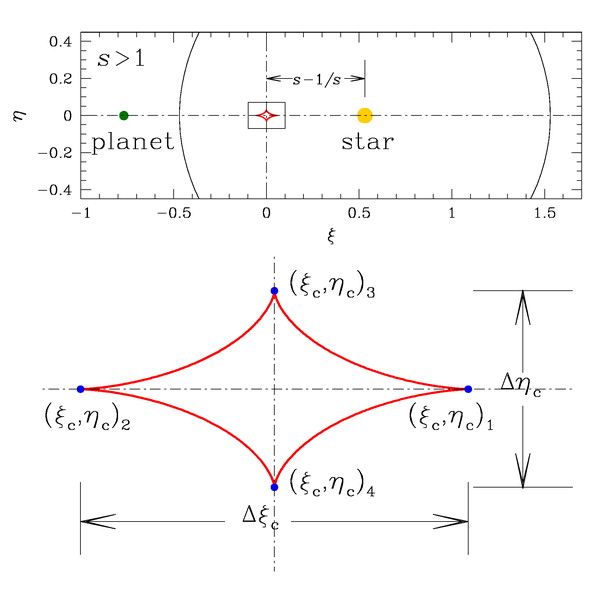 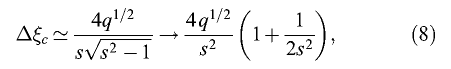 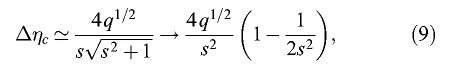 Han 2006 ApJ 638, 1080: Minor Image Caustic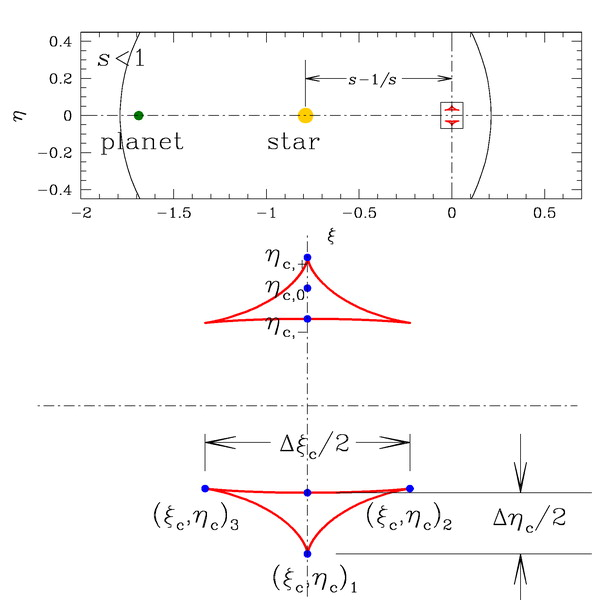 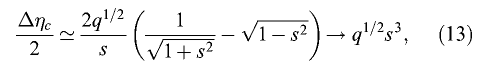 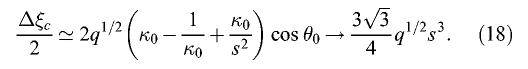 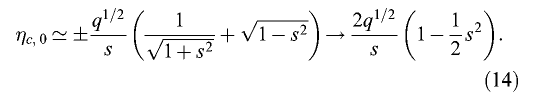 Time of the peak of the event=t0=Baseline magnitude=W149base=Change in magnitude (base to peak)=𝛥mmax=Maximum magnification=Amax=Impact parameter=u0=Change in magnitude for A=1.34=𝛥m=Time at 𝛥m=t=Einstein Timescale = tE = |t0 - t|=Time of the planet perturbation=tplanet=Time scaled to the Einstein timescale =𝜏 = |tplanet - t0|/tE=Source-lens separation=u = √(u02 + 𝜏2)=Position of the images=y± = ± (½) ( √(u2 + 4) ± u)=Is it a major or a minor image perturbation?Is it a major or a minor image perturbation?Is it a major or a minor image perturbation?Planet-star separation=s=log (s)=Angle between trajectory and binary axis= 𝛂 = atan( u0 / 𝞃 )=Duration of caustic entrance/exit=𝛥t = 2t*=Source radius=𝛒 = t*/tE=Planet/star mass ratio=q=log (q)=t0u0tE𝜌log (s)log (q)𝛼